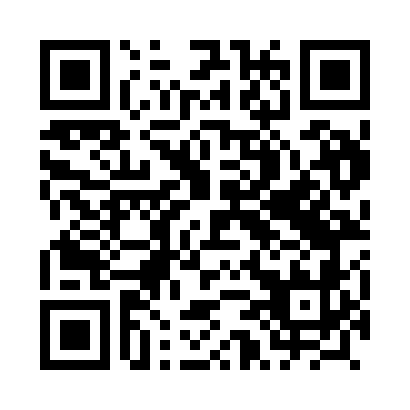 Prayer times for Krogulec, PolandMon 1 Apr 2024 - Tue 30 Apr 2024High Latitude Method: Angle Based RulePrayer Calculation Method: Muslim World LeagueAsar Calculation Method: HanafiPrayer times provided by https://www.salahtimes.comDateDayFajrSunriseDhuhrAsrMaghribIsha1Mon4:176:1712:465:137:179:092Tue4:146:1512:465:147:199:123Wed4:116:1212:465:167:209:144Thu4:086:1012:455:177:229:165Fri4:056:0812:455:187:249:186Sat4:026:0512:455:197:259:217Sun3:596:0312:455:217:279:238Mon3:566:0112:445:227:299:259Tue3:535:5912:445:237:309:2810Wed3:505:5612:445:247:329:3011Thu3:475:5412:445:257:349:3312Fri3:445:5212:435:267:369:3513Sat3:415:5012:435:287:379:3814Sun3:385:4812:435:297:399:4015Mon3:355:4512:435:307:419:4316Tue3:325:4312:425:317:429:4517Wed3:285:4112:425:327:449:4818Thu3:255:3912:425:337:469:5119Fri3:225:3712:425:347:479:5320Sat3:195:3512:415:367:499:5621Sun3:155:3312:415:377:519:5922Mon3:125:3112:415:387:5210:0223Tue3:095:2812:415:397:5410:0424Wed3:055:2612:415:407:5610:0725Thu3:025:2412:405:417:5810:1026Fri2:585:2212:405:427:5910:1327Sat2:555:2012:405:438:0110:1628Sun2:515:1812:405:448:0310:1929Mon2:485:1612:405:458:0410:2230Tue2:445:1512:405:468:0610:25